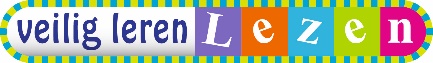 19 mei 2017Beste ouder,In deze tijd van het schooljaar zijn er regelmatig vrije dagen en is er volop gelegenheid om uitstapjes te maken! In het verhaal van kern 11 moeten de kinderen van groep 3 beslissen waar zij naartoe willen: het Botjesmuseum of het Kunstmuseum (Bom of Kum?).Thema kern 11: Wat bewaar jij?In musea worden uiteenlopende zaken bewaard en tentoongesteld. Woorden die daarbij aan bod komen zijn onder andere: het album, breekbaar, de dino, het oudst, iets dubbel hebben en de tentoonstelling.Woordtypen in kern 11De nieuwe woordtypen die de kinderen leren lezen in kern 11 zijn:woorden van twee lettergrepen die eindigen op -ig of -lijk, zoals: veilig en eerlijk;woorden van twee lettergrepen die eindigen op -ing, zoals: buiging;samengestelde woorden van drie lettergrepen, zoals: prentenboek en inpakken;verkleinwoorden van drie lettergrepen die eindigen op -je, -pje of -tje, zoals: leesboekje, bezempje en appeltje;woorden van twee of drie lettergrepen die beginnen met on- of ont-, zoals: onweer en ontbijt;woorden van drie lettergrepen die beginnen met be-, ge- of ver-, zoals: bedoelen, gevaren en vertellen.De leerlingen die werken met zon-materialen leren de volgende woordtypen lezen:woorden van drie lettergrepen met een of meer open lettergrepen, maar niet met een open lettergreep aan het einde, zoals: krokodil en kamperen (maar dus niet: kimono);woorden van drie of meer lettergrepen die eindigen op -ste, zoals: gevaarlijkste;woorden van twee of meer lettergrepen die eindigen op -tie, zoals: vakantie;leenwoorden, zoals: computer;woorden met meerdere open lettergrepen (vlak) na elkaar, zoals: museum.SpellingWe herhalen de woordtypen die in de vorige kernen werden geoefend met spelling, zodat ze aan het eind van de kern worden beheerst.Verder maken de kinderen kennis met één nieuwe spellingcategorie, namelijk samengestelde woorden met alle mogelijke clusters, zoals: grasspriet en viltstift.Begrijpend lezenSinds kern 7 besteden we met regelmaat aandacht aan begrijpend lezen, waarbij in de werkboekjes met name de juiste antwoorden moeten worden gekozen. Aan het eind van deze kern leren de kinderen ook zelf antwoorden te formuleren en zinnen in de juiste volgorde te zetten. We bespreken de opdrachten altijd met de kinderen, om zo hun inzicht in wat belangrijk is om een tekst te kunnen begrijpen te vergroten.ToetsingAan het eind van deze kern toetsen we weer van alle kinderen de lees- en spellingvaardigheid.. In juni nemen we ook weer Citotoetsen af. De kinderen maken dan voor het eerst ook een toets begrijpend lezen van Cito.Met vriendelijke groet,Leerkrachten groep 3